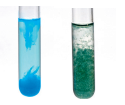 Les solutions aqueuses contiennent de ions positifs et négatifs comme :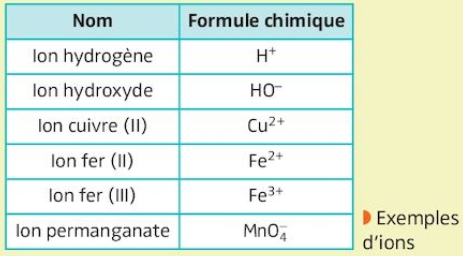 Test d'identification des ions chlorureExpérience :On verse quelques gouttes de nitrate d’argent de formule chimique                   (    +  )dans des tubes à essai Contenant chlorure de sodium(Na+ + Cl ̶):Observation et conclusion : On observe la formation d’un précipité de couleur blanche qui noircie à la lumière (le chlorure d’argent de formule chimique AgCl) qui confirme la présence des ions de chlorure Cl-.Equation de formation de précipité : 	+  → AgCl      Remarque :L’ion d’argent   est appelé ion détecteur des ions Cl-.Solution de nitrate d’argent (    +  ) : solution détectriceII. Test d'identification des ions métalliques :Expérience :On verse quelques gouttes de soude (hydroxyde de sodium) de formule chimique (Na+ + HO ̶) dans 5 tubes à essai contenant les solutions suivantes :Tube 1 : solution de sulfate de cuivre (+ )Tube 2 :  sulfate de fer II (+ )Tube 3 : solution de chlorure de fer III : (  + 3)Tube 4 : solution de chlorure de zinc ( +2 )Tube 5 : solution de chlorure d’aluminium ( + 3)Observation :Conclusion :●	solution d’hydroxyde de sodium (solution détecteur) utilisé dans la détection des ions cuivre (II) , fer (II) , fer (III) , zinc  et aluminium 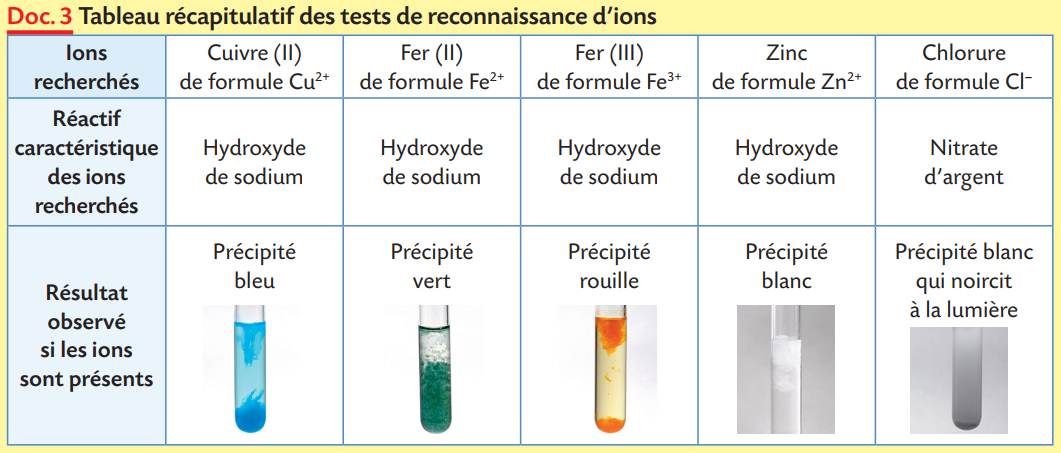 